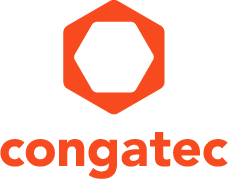 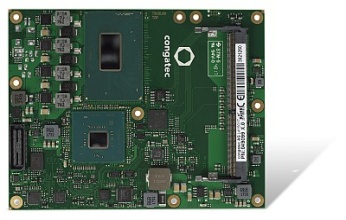 Text and photograph available at: https://www.congatec.com/en/congatec/press-releases.html  Press releasecongatecは組み込み式エッジコンピューティング向け最新モジュール10機種を発表Intel®の最新かつ最高な製品Deggendorf, Germany, July 17, 2019  * * *  規格標準化およびカスタマイズされた組み込みコンピューターボードおよびモジュールの大手テクノロジー企業であるcongatecは本日、最高峰かつ最新のintel組み込み式プロセッサ技術を特徴とするCOM Express Type 6モジュールを新たに10機種発表しました。4タイプのIntel® Xeon®プロセッサ、3タイプのIntel® Core™プロセッサ、2タイプのIntel® Celeron® プロセッサ、そしてIntel® Pentium® プロセッサは、すべて同じintelマイクロアーキテクチャ（コード名：コーヒーレイクH /Coffee Lake H）をベースとしています。これらのプロセッサを用いてcongatecは、単一のCOM Expressモジュール設計であるconga-TS370上で10種類の新型プロセッサを提供することができます。合計14バージョンのプロセッサモジュールがこの単一マイクロアーキテクチャで利用可能となり、極めて高い拡張性を提供します。処理能力で最先端となるのは、2.8 GHz Intel Xeon E-2276ME プロセッサを搭載する 45ワット6コアモジュールで、世界最高峰のプロセッサグラフィック性能を備え、最高の組み込みコンピューター性能を提供します。一方で、35ワットの2.4 GHz Intel Celeron G4930Eプロセッサモジュールは、コストパフォーマンスの新基準となります。特に注目すべきは、Intel Xeon E-2276ML プロセッサとIntel Core i7-9850HL プロセッサを搭載する、25ワットの熱設計電力（TDP）を備えた6コアcongatecモジュール2機種です。これらのプロセッサが備えるintelのハイパースレッディング・テクノロジーのおかげで、モジュール開発者は同時に最大で12の独立した仮想マシンを起動させることができ、完全受動冷却の組み込みエッジコンピューティングシステムを作り上げることが可能となりました。これにより完全密閉型のシステムであっても、最も過酷な環境下で最高のIP保護を備えたオペレーションが可能となります。Intel® Xeon® E-2254MLプロセッサやIntel® Core™ i3-9100HLプロセッサをベースとするクアッドコアモジュール2機種や、Intel® Celeron® G4932Eプロセッサベースのモジュールにも同じことが言え、それらすべては一部設定可能な25ワットのTDPを特徴としています。「組み込みエッジコンピューティング分野において、当社がOEM供給するお客様は、現在これらのマルチコア・プラットホームを利用して、以前は別々だった複数のシステムを、単一の組み込みエッジコンピューター・ボード上で一元管理しています。ハイパーバイザー・テクノロジーにより、1つのシステム上で同時に最大12の仮想マシンを動作させることができます」と、congatecのCOM Expressモジュール製品ラインマネージャーのアンドレアス・バーグバー（Andreas Bergbauer）は説明します。「これらには、リアルタイムコントローラー（ソフトPLCs）、シンクロナイズド・ネットワーキングを介したタッチインターネット（Tactile Internet）向けのインダストリー4.0ゲートウェイ、ビッグデータをクラウドや集中管理システムへ送るIoTゲートウェイ、またビジョンシステム、人工知能（AI）、ディープラーニング用アプリケーションが含まれています。さらに、アプリケーションと並行してデータ通信量を分析することで、アナリティクスやアプリケーションの逐次操作で生じる遅延（レイテンシー）を防ぐ、侵入防止・探知システムなど、ソフトウェアで構成するネットワーク機能も含まれます。」組み込みエッジコンピューティング以外では、従来の医療用高性能画像システム、ハイエンドゲーム、インフォテインメントやデジタルサイネージなどのヒューマンマシンインターフェースでは、ワンチップ上で最高クラスの処理能力・スループットとIntelグラフィック技術が必要とされています。conga-TS370 COM Express Type 6 コンピュータ・オン・モジュールは以下の標準設定でご注文いただけます：conga-TS370 COM Express Type 6 コンピュータ・オン・モジュールの総合的な機能の詳細については、こちらをクリック：https://www.congatec.com/en/products/com-express-type-6/conga-ts370.html congatec AGについて congatec AGはドイツのデッゲンドルフに本社を置くQseven、 COM Express、 SMARC 、SBCやODMサービスなどの産業用コンピュータモジュールの専業メーカです。congatecの製品は、産業用オートメーション、医療、アミューズメント、輸送、通信、計測機器やPOSなどの様々な用途に対応できます。コアな知識や技術ノウハウは、ドライバやBSPのみならずユニークなBIOS機能も含まれています。デザイン・インの段階以降も、製品のライフサイクル・マネジメントを通してサポートを提供いたします。弊社の製品は、現代の品質基準に従ったサービプロバイダのスペシャリストによって製造されています。現在、congatecは台湾、日本、米国、オーストラリア、チェコ共和国と中国に販売拠点があります。詳しくは、 www.congatec.jp へアクセスしてください。* * *Intel, Core, Xeon, Pentium and Celeron are registered trademarks of Intel Corporation in the U.S. and other countries.Reader enquiries:Press contact:congatec Japan K.K.congatec Japan K.K.Yasuyuki TanakaCrysta LeePhone: +81-3-64359250Phone: +81-3-64359250sales-jp@congatec.com www.congatec.jpcrysta.lee@congatec.comwww.congatec.jpProcessorCores/
ThreadsClock [GHz] (Base/Boost) 
Cache (MB) TDP / cTDP [W] NewIntel® Xeon®
E-2276ME 6 / 122.8 / 4.51245 / 35Intel® Xeon® 
E-2176M6 / 122.7 / 4.41245 / 35NewIntel® Xeon® 
E-2276ML6 / 122.0 / 2.41225NewIntel® Core™ i7-9850H6 / 122.7 / 4.4945 / 35Intel® Core™ i7-8850H6 / 122.6 / 4.3945 / 35NewIntel® Xeon® 
E-2254ME4 / 82.6 / 3.8845 / 35NewIntel® Core™ i7-9850HL6 / 121.9 / 4.1925Intel® Core™ i5-8400H4 / 82.5 / 4.2845 / 35Intel® Core™ i3-8100H4 / 43.0 / 2.6645 / 35NewIntel® Xeon® 
E-2254ML4 / 81.7 / 3.5825NewIntel® Core™ 
i3-9100HL4 /41.6 / 2.9625NewIntel® Pentium® Gold 5600E2 / 22.6 / 3.1435NewIntel® Celeron® 
G4930E2 / 22.4 / 2.4235NewIntel® Celeron® 
G4932E2 / 21.9 / 1.9225